           MEETING MINUTES     Dalrymple Hall, Room 1Tuesday 16th August 2022 at 7.00 pm           MEETING MINUTES     Dalrymple Hall, Room 1Tuesday 16th August 2022 at 7.00 pm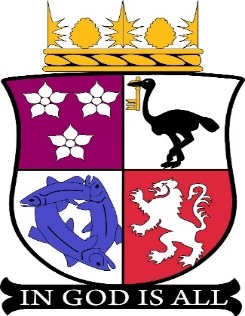 Present:			Dionne Whyte 	(Chairperson)                                           Helena Gilbert          (Vice Chairperson)				Kenny Harper          (Treasurer)		                     Alison Wymes	(Secretary)	                                John Anderson                                           Paul Greenall                                           Sylvia Harper                                           Fiona May                                           Mike McDonald                                           Steven RolloCouncillors:                      Cllr James Adams                                            Cllr Ann Bell                                           Cllr Seamus LoganPresent:			Dionne Whyte 	(Chairperson)                                           Helena Gilbert          (Vice Chairperson)				Kenny Harper          (Treasurer)		                     Alison Wymes	(Secretary)	                                John Anderson                                           Paul Greenall                                           Sylvia Harper                                           Fiona May                                           Mike McDonald                                           Steven RolloCouncillors:                      Cllr James Adams                                            Cllr Ann Bell                                           Cllr Seamus LoganPresent:			Dionne Whyte 	(Chairperson)                                           Helena Gilbert          (Vice Chairperson)				Kenny Harper          (Treasurer)		                     Alison Wymes	(Secretary)	                                John Anderson                                           Paul Greenall                                           Sylvia Harper                                           Fiona May                                           Mike McDonald                                           Steven RolloCouncillors:                      Cllr James Adams                                            Cllr Ann Bell                                           Cllr Seamus Logan1.Apologies & Declaration of Interest Apologies & Declaration of Interest Jan Emery, Angela Keith, Ashley Mackie, Cllr Doreen Mair, Mary Regan, Community Wardens, Ken WattJan Emery, Angela Keith, Ashley Mackie, Cllr Doreen Mair, Mary Regan, Community Wardens, Ken Watt2.Minutes of last meeting Minutes of last meeting Proposed – Paul Greenall        Seconded –  Sylvia Harper         Proposed – Paul Greenall        Seconded –  Sylvia Harper         3.Chairperson’s ReportChairperson’s ReportDionne Whyte read out the report from James Adams received on 22.6.22.”My apologies for not being able to be with you this evening. Welcome and congratulations to our new members. I am delighted to see new faces join the Community Council, and the return of our experienced and existing members. I look forward to getting to know you all as we progress with the new term. Over the last year we have seen what can be achieved when the community comes together and as we come through the pandemic there has been a renewed sense of Community Spirit in the Broch as people realise what they have on their own doorstep.The Community Council has been active across a wide range of issues and is now seen as a proactive organisation that is known for getting things done. Thanks, to our fantastic Flower Fairies, who continue to keep the town looking bright and colourful, and who continue to find new and resourceful ways of keeping the flowers going when times are tough. To John Anderson and his team who have gone above and beyond in establishing the Food Larder, which is an invaluable resource during this cost-of-living crisis, we owe them a great deal of thanks. Our newest addition has been our Litter-Picking group, set up by Dionne, Helena and Fiona, who have spent countless hours out and about making sure the town looks its best. Through their efforts, they have created a wave of people taking pride in their community and continue to inspire more people to get involved. Looking forward, the Community Council has such a big opportunity to build upon the fantastic success Fraserburgh has seen over the last few years. The town has won awards and seen changes for the better, but there is still more to be done. With the Beach Regeneration on the horizon and with Invercairn Community reaching out with their new project both figuratively and literally, now is the time for old and new members to come together and make sure that the CC is at the forefront of what is going on and to be the go-to place for people wanting to make a difference in Fraserburgh. I thank members for making me feel welcome back in 2018 and for supporting me as Chair these last three years. I look forward to working with you in my new role as a Local Councillor and helping you achieve all you set out to do.”Dionne Whyte read out the report from James Adams received on 22.6.22.”My apologies for not being able to be with you this evening. Welcome and congratulations to our new members. I am delighted to see new faces join the Community Council, and the return of our experienced and existing members. I look forward to getting to know you all as we progress with the new term. Over the last year we have seen what can be achieved when the community comes together and as we come through the pandemic there has been a renewed sense of Community Spirit in the Broch as people realise what they have on their own doorstep.The Community Council has been active across a wide range of issues and is now seen as a proactive organisation that is known for getting things done. Thanks, to our fantastic Flower Fairies, who continue to keep the town looking bright and colourful, and who continue to find new and resourceful ways of keeping the flowers going when times are tough. To John Anderson and his team who have gone above and beyond in establishing the Food Larder, which is an invaluable resource during this cost-of-living crisis, we owe them a great deal of thanks. Our newest addition has been our Litter-Picking group, set up by Dionne, Helena and Fiona, who have spent countless hours out and about making sure the town looks its best. Through their efforts, they have created a wave of people taking pride in their community and continue to inspire more people to get involved. Looking forward, the Community Council has such a big opportunity to build upon the fantastic success Fraserburgh has seen over the last few years. The town has won awards and seen changes for the better, but there is still more to be done. With the Beach Regeneration on the horizon and with Invercairn Community reaching out with their new project both figuratively and literally, now is the time for old and new members to come together and make sure that the CC is at the forefront of what is going on and to be the go-to place for people wanting to make a difference in Fraserburgh. I thank members for making me feel welcome back in 2018 and for supporting me as Chair these last three years. I look forward to working with you in my new role as a Local Councillor and helping you achieve all you set out to do.”4.FCC ConstitutionFCC ConstitutionThe FCC Constitution was sent out to all members on 19.7.22. There was some discussion about membership, also times when reports should be in by. All members present had reviewed the constitution and it was agreed to keep it as is.The FCC Constitution was sent out to all members on 19.7.22. There was some discussion about membership, also times when reports should be in by. All members present had reviewed the constitution and it was agreed to keep it as is.5.Matters Arising and Action Sheet UpdatesMatters Arising and Action Sheet UpdatesAction Updates 1. S.L. 4th Quote for proposed 3rd Lighthouse near the Tesco roundabout – ongoing. On behalf of the CC and Rotary Club, he was hoping to put in an application for funding from the AIF. This would need to be match-funded to the tune of 10% by the CC/Rotary Club.J.Adams had contacted the owners of the property near the Asda Retail Park to ask permission for the Litter-Picking Group to tidy up that area – he hasn’t heard back from them.J.Adams has had no reply back from BT re the consultation on removal of telephone boxes. Steven Rollo will try and find out more details.8. Open separate accounts for the Resilience and the CC – ongoing.10. A.Keith Determine if the above Twinning Association still exists or not as far as the Council is concerned. S.H. to find out from a local aspect if it is still in operation. Online, the twinning appears active.  However, during our investigation, the committee seems to be dissolved.We spoke with Ron Morrice who at one time was part of the Twinning Association through the Boys Brigade and he said that it was really active in the 1990s.  John Anderson had also accompanied them on a trip to France. Unfortunately many of the committee has now passed on and he was unsure of who could help.Action Updates 1. S.L. 4th Quote for proposed 3rd Lighthouse near the Tesco roundabout – ongoing. On behalf of the CC and Rotary Club, he was hoping to put in an application for funding from the AIF. This would need to be match-funded to the tune of 10% by the CC/Rotary Club.J.Adams had contacted the owners of the property near the Asda Retail Park to ask permission for the Litter-Picking Group to tidy up that area – he hasn’t heard back from them.J.Adams has had no reply back from BT re the consultation on removal of telephone boxes. Steven Rollo will try and find out more details.8. Open separate accounts for the Resilience and the CC – ongoing.10. A.Keith Determine if the above Twinning Association still exists or not as far as the Council is concerned. S.H. to find out from a local aspect if it is still in operation. Online, the twinning appears active.  However, during our investigation, the committee seems to be dissolved.We spoke with Ron Morrice who at one time was part of the Twinning Association through the Boys Brigade and he said that it was really active in the 1990s.  John Anderson had also accompanied them on a trip to France. Unfortunately many of the committee has now passed on and he was unsure of who could help.6.Police Scotland/Community Warden ReportsPolice Scotland/Community Warden Reports.        Police Scotland                                            Community WardensD.W To email Inspector J. Cordiner or a representative from the police to attend the CC meeting.                                                                                                                                                  .        Police Scotland                                            Community WardensD.W To email Inspector J. Cordiner or a representative from the police to attend the CC meeting.                                                                                                                                                  7.Items of BusinessItems of BusinessDoric Boards H.G & A.W had visited the college on a couple of occasions and spoke to David Herd of the Art Dept. The first Doric board is nearly complete, so will be ready to install beside Symposium in Saltoun Square as soon as transport, a joiner and helpers can be arranged. A.W had emailed members and councillors on 13.8.22 to ask for help with this.Steven Rollo and Cllr James Adams to source people to help.Cemetery Rose GardenConcern has been raised by members of the public about the state of the Cemetery Rose Garden. Is this something the CC could get involved in?Cllr.James Adams to find out more about this.WebsiteAshley Mackie was not present. The website needs to be kept updated.Mental Health Sub-group?P.G asked for a CC sub-group to be set up to explore ways in which the CC could help the mental health of local people, especially the young. There seems to be a lack of support for M.H. agencies. In the town at present, there are 2 groups helping with this – Y Suffer in Silence and the Salvation Army. The members present didn’t feel the need to set up a sub-group, as no-one felt they were qualified to give relevant advice and support to those suffering from mental health issues. A.W suggested that the CC could find out a list of agencies and put a link on their website/FB page for people to contact for help. This was agreed by all present.Address for CorrespondenceSomeone’s home address could be used for the public to contact the CC by letter, rather than by email.Faithlie CentreCC members asked why the Faithlie Centre wasn’t being used for CC meetings etc. When is it going to be opened in the evenings?Cllr Ann Bell to ask about this again.Doric Boards H.G & A.W had visited the college on a couple of occasions and spoke to David Herd of the Art Dept. The first Doric board is nearly complete, so will be ready to install beside Symposium in Saltoun Square as soon as transport, a joiner and helpers can be arranged. A.W had emailed members and councillors on 13.8.22 to ask for help with this.Steven Rollo and Cllr James Adams to source people to help.Cemetery Rose GardenConcern has been raised by members of the public about the state of the Cemetery Rose Garden. Is this something the CC could get involved in?Cllr.James Adams to find out more about this.WebsiteAshley Mackie was not present. The website needs to be kept updated.Mental Health Sub-group?P.G asked for a CC sub-group to be set up to explore ways in which the CC could help the mental health of local people, especially the young. There seems to be a lack of support for M.H. agencies. In the town at present, there are 2 groups helping with this – Y Suffer in Silence and the Salvation Army. The members present didn’t feel the need to set up a sub-group, as no-one felt they were qualified to give relevant advice and support to those suffering from mental health issues. A.W suggested that the CC could find out a list of agencies and put a link on their website/FB page for people to contact for help. This was agreed by all present.Address for CorrespondenceSomeone’s home address could be used for the public to contact the CC by letter, rather than by email.Faithlie CentreCC members asked why the Faithlie Centre wasn’t being used for CC meetings etc. When is it going to be opened in the evenings?Cllr Ann Bell to ask about this again.8. Treasurer’s ReportTreasurer’s ReportK.H sent an email on 15.8.22 with an update of the CC and sub-groups’ accounts.On enquiring at the bank to set up separate accounts, it was discovered that 4 former CC members were still named on the records! They will have to be removed.£500 cash has been given to John Anderson this evening for the Food Larder, so food can be bought for it.There is still a PayPal number to be accounted for.Cllr James Adams to give details of the account to K.H. The auditor will be charging for the time spent on auditing the accounts. Can his fee be split between the CC and the Food Larder? This was agreed by the members present.K.H sent an email on 15.8.22 with an update of the CC and sub-groups’ accounts.On enquiring at the bank to set up separate accounts, it was discovered that 4 former CC members were still named on the records! They will have to be removed.£500 cash has been given to John Anderson this evening for the Food Larder, so food can be bought for it.There is still a PayPal number to be accounted for.Cllr James Adams to give details of the account to K.H. The auditor will be charging for the time spent on auditing the accounts. Can his fee be split between the CC and the Food Larder? This was agreed by the members present.9.Sub-CommitteesSub-CommitteesResilienceJ.Anderson A box trailer has been donated to the Resilience Group – this can be used by all groups in the CC if required.The Food Larder is still looking for other premises to move to, once the lease is up on the premises it is in for now. It has 79 members with approx. 12 on the waiting list. At present, it is low on goods. A suggestion was to ask schools, Rotary Club etc. for donations of goods or money to buy goods.Flower FairiesS.H The FF are happy with how the summer bedding has come on this year.  As said at the last meeting, they received lovely, healthy plants from the council and they feel the repositioning of the planters has enhanced the area.  There seemed to be an abundance of extra plants that the council did not know what to do with so Mary, Helena and Lorna kindly went and planted up other areas and places that could make use of them, one place being the hospital, rather than them going to waste.One of the older planters outside Cheers, for a second year in a row, was partly destroyed by someone sitting in or being pushed into the planting. The FF will have to consider what to do with that planter next year. Perhaps a holly bush?!You might also have heard that parts broken off from the fountain were found by Lorna in the troughs below. She rescued them and contacted Doreen.  Cheryl Roberts also knows about this. It appears to be the wings of a gargoyle, probably broken as someone climbed on it.  At a former meeting, it was spoken about a bin being needed in the Market Cross area. It is now urgently needed.  While watering plants, teenagers were sitting on the seats there eating takeaways and just up and left the containers. A flock of screaming gulls descended, so seated visitors and ourselves had to make a hasty retreat. A bin is also needed at the seat beside the cycle stand beside the OPC. People will not move any distance to dispose of rubbish and if this will keep the area clear of leftovers and birds, then so be it. There needs to be bins placed at these points.The long plastic pipe, mentioned at the June meeting was still in situ on 30th July, even after having been reported.Now onto the Broadgate seats. A conversation overheard in the Broadgate - ‘they put in all these bonnie flowers but have shabby seats. Why can’t they paint the wood at least?’ That is our question too. How long does it take to source a painter and get a job done? Summer is nearly over and many visitors have been and gone with a poor impression of the town already formed.The FF are liking the wild flowers planted up the Boothby Road, but are wondering what happened to the Dalrymple Hall wild flowers. Did the council workers not realise they had been planted up and removed the layer of seed? Only a few stragglers have grown.S.H also asked about the ABC swings between Buchan Road and Blantyre Crescent. They were removed and 2 new seats were put there! No-one uses them – they could have been put in the Broadgate!Dionne Whyte to email Angela Keith about the benches in the Broadgate.Community AwardsNeither A.Mackie nor K.Watt were present for an update.Dionne Whyte to get an update from Ashley Mackie.Litter-Picking GroupF.M No organised litter-picks had been carried out since the last report.Beach RegenerationAberdeenshire Council has joined forces with Kevin Murray Associates, a planning consultancy firm, to take the Beach Masterplan forward.There is to be a walk round the beach area on 13th/14th September.Phoenix FundWhere has the £10,000 gone, which was awarded by Aberdeenshire Council to Fraserburgh following Covid 19, to help the town centre recover by encouraging locals and visitors to shop locally and increase footfall?  £5,000 was awarded to A.Mackie (Marketing Consultancy) - ongoing£1,000 was awarded to the Flower Fairies (2 new planters were purchased)£1,000 was awarded to the College Art Dept (Design 3 Doric Boards) – ongoing£1,000 was awarded to FDT/Rotary Club (Banners) – ongoing£1,000 was awarded to BBT (Xmas Event etc)ResilienceJ.Anderson A box trailer has been donated to the Resilience Group – this can be used by all groups in the CC if required.The Food Larder is still looking for other premises to move to, once the lease is up on the premises it is in for now. It has 79 members with approx. 12 on the waiting list. At present, it is low on goods. A suggestion was to ask schools, Rotary Club etc. for donations of goods or money to buy goods.Flower FairiesS.H The FF are happy with how the summer bedding has come on this year.  As said at the last meeting, they received lovely, healthy plants from the council and they feel the repositioning of the planters has enhanced the area.  There seemed to be an abundance of extra plants that the council did not know what to do with so Mary, Helena and Lorna kindly went and planted up other areas and places that could make use of them, one place being the hospital, rather than them going to waste.One of the older planters outside Cheers, for a second year in a row, was partly destroyed by someone sitting in or being pushed into the planting. The FF will have to consider what to do with that planter next year. Perhaps a holly bush?!You might also have heard that parts broken off from the fountain were found by Lorna in the troughs below. She rescued them and contacted Doreen.  Cheryl Roberts also knows about this. It appears to be the wings of a gargoyle, probably broken as someone climbed on it.  At a former meeting, it was spoken about a bin being needed in the Market Cross area. It is now urgently needed.  While watering plants, teenagers were sitting on the seats there eating takeaways and just up and left the containers. A flock of screaming gulls descended, so seated visitors and ourselves had to make a hasty retreat. A bin is also needed at the seat beside the cycle stand beside the OPC. People will not move any distance to dispose of rubbish and if this will keep the area clear of leftovers and birds, then so be it. There needs to be bins placed at these points.The long plastic pipe, mentioned at the June meeting was still in situ on 30th July, even after having been reported.Now onto the Broadgate seats. A conversation overheard in the Broadgate - ‘they put in all these bonnie flowers but have shabby seats. Why can’t they paint the wood at least?’ That is our question too. How long does it take to source a painter and get a job done? Summer is nearly over and many visitors have been and gone with a poor impression of the town already formed.The FF are liking the wild flowers planted up the Boothby Road, but are wondering what happened to the Dalrymple Hall wild flowers. Did the council workers not realise they had been planted up and removed the layer of seed? Only a few stragglers have grown.S.H also asked about the ABC swings between Buchan Road and Blantyre Crescent. They were removed and 2 new seats were put there! No-one uses them – they could have been put in the Broadgate!Dionne Whyte to email Angela Keith about the benches in the Broadgate.Community AwardsNeither A.Mackie nor K.Watt were present for an update.Dionne Whyte to get an update from Ashley Mackie.Litter-Picking GroupF.M No organised litter-picks had been carried out since the last report.Beach RegenerationAberdeenshire Council has joined forces with Kevin Murray Associates, a planning consultancy firm, to take the Beach Masterplan forward.There is to be a walk round the beach area on 13th/14th September.Phoenix FundWhere has the £10,000 gone, which was awarded by Aberdeenshire Council to Fraserburgh following Covid 19, to help the town centre recover by encouraging locals and visitors to shop locally and increase footfall?  £5,000 was awarded to A.Mackie (Marketing Consultancy) - ongoing£1,000 was awarded to the Flower Fairies (2 new planters were purchased)£1,000 was awarded to the College Art Dept (Design 3 Doric Boards) – ongoing£1,000 was awarded to FDT/Rotary Club (Banners) – ongoing£1,000 was awarded to BBT (Xmas Event etc)10.Questions for Aberdeenshire CouncillorsQuestions for Aberdeenshire CouncillorsK.H The signs about dogs in playparks, which were actioned by Ken Regan, head of Landscape Services, a few months ago, have not been put in place yet. Who do the CC contact about this?Alan Anderson would be the person to contact. K.H. If people want to use the Swimming Pool, is it booking on-line only?J.Anderson used the pool earlier that day and didn’t have to book – just paid at the reception.Cllr James Adams to get an update on the Sports and Leisure Centre Café.K.H The signs about dogs in playparks, which were actioned by Ken Regan, head of Landscape Services, a few months ago, have not been put in place yet. Who do the CC contact about this?Alan Anderson would be the person to contact. K.H. If people want to use the Swimming Pool, is it booking on-line only?J.Anderson used the pool earlier that day and didn’t have to book – just paid at the reception.Cllr James Adams to get an update on the Sports and Leisure Centre Café.11.Questions from Members of the PublicQuestions from Members of the PublicD.W There is a tree in the lane behind West Road which is overhanging onto the lane and causing an obstruction.Cllr James Adams to action this. D.W There is a tree in the lane behind West Road which is overhanging onto the lane and causing an obstruction.Cllr James Adams to action this. 12.CorrespondenceCorrespondenceD.W The CC Forum is to take place on Monday 12th September at Crudie School from 6–8pm. People can join by Zoom or Teams or attend face-to-face. If members are interested in attending, please let Dionne know.D.W The CC Forum is to take place on Monday 12th September at Crudie School from 6–8pm. People can join by Zoom or Teams or attend face-to-face. If members are interested in attending, please let Dionne know.13.Planning ApplicationsPlanning ApplicationsK.W sends out the above every week. He was not present at the meeting. K.W sends out the above every week. He was not present at the meeting. 14.A.O.BA.O.BD.W Lewis Platt from FJAS has asked if the FF would be willing to plant up the 4 planters on the approach to the Leisure Centre. These planters were due to be removed this year by the local Landscape staff, but they didn’t have time to do this. The FF are not willing to plant out and maintain these planters, as they don’t want to take on any more work.Dionne Whyte to email Lewis Platt about this, suggesting that members of FJAS may want to take this on board themselves.PlayparksF.M Spent a lot of time over the Summer holidays in many of the local swing parks and found that the most successful one is the new Wooden Nautical Themed Swingpark at the Lido Beach in Peterhead. Every item in the Lido Park is popular and works well to keep the flow of children happy. The obstacle course looks similar to many others, but it’s the best one she has seen in use by children of a wide variety of ages. The obstacle course in James Ramsey Park is hardly used and often seems to cause injuries to younger children, but it takes up most of the playpark!The new Victoria Park in Peterhead is quite unique and worthy of mention, because the children were all so excited to explore the items which are less common, namely the outdoor gym equipment, the musical area and the huge circular swing.F.M included photos and reviews to be passed round the members.Youth CentreF.M was asked to take photos at the Academy Comicon. It was a big success and it really highlighted the need for older children to have somewhere to meet up with their friends and play table-top games together. A lot is spoken about the need for ‘troubled teens’, but the kids who behave well sometimes seem to be forgotten about, as they don’t cause trouble. She really wanted to speak up for the kids who just want to play card games, War-Hammer, jigsaws and chess. She also wanted to thank Emma Thomson, the Academy librarian, for her efforts in organising, setting up and running the event with the assistance of Richard Atkinson. Thank you to them for volunteering their time to do something for the community. She’d also like to mention the Dyga family who supported Emma’s vision, by supplying many activities for the children to do, including mini figures to design and paint, also packs of cards for the children to take home.Over 100 people attended the event and the Academy hopes to make it an annual event. She hopes the CC can support them in future events.Thank you to Fiona May for these reports.P.G Are there any plans for a Youth Centre drop-in like there used to be in the old Swimming Pool and Community Centre in Alexandra Terrace? Something like this would be beneficial for the young people of the town.D.W Lewis Platt from FJAS has asked if the FF would be willing to plant up the 4 planters on the approach to the Leisure Centre. These planters were due to be removed this year by the local Landscape staff, but they didn’t have time to do this. The FF are not willing to plant out and maintain these planters, as they don’t want to take on any more work.Dionne Whyte to email Lewis Platt about this, suggesting that members of FJAS may want to take this on board themselves.PlayparksF.M Spent a lot of time over the Summer holidays in many of the local swing parks and found that the most successful one is the new Wooden Nautical Themed Swingpark at the Lido Beach in Peterhead. Every item in the Lido Park is popular and works well to keep the flow of children happy. The obstacle course looks similar to many others, but it’s the best one she has seen in use by children of a wide variety of ages. The obstacle course in James Ramsey Park is hardly used and often seems to cause injuries to younger children, but it takes up most of the playpark!The new Victoria Park in Peterhead is quite unique and worthy of mention, because the children were all so excited to explore the items which are less common, namely the outdoor gym equipment, the musical area and the huge circular swing.F.M included photos and reviews to be passed round the members.Youth CentreF.M was asked to take photos at the Academy Comicon. It was a big success and it really highlighted the need for older children to have somewhere to meet up with their friends and play table-top games together. A lot is spoken about the need for ‘troubled teens’, but the kids who behave well sometimes seem to be forgotten about, as they don’t cause trouble. She really wanted to speak up for the kids who just want to play card games, War-Hammer, jigsaws and chess. She also wanted to thank Emma Thomson, the Academy librarian, for her efforts in organising, setting up and running the event with the assistance of Richard Atkinson. Thank you to them for volunteering their time to do something for the community. She’d also like to mention the Dyga family who supported Emma’s vision, by supplying many activities for the children to do, including mini figures to design and paint, also packs of cards for the children to take home.Over 100 people attended the event and the Academy hopes to make it an annual event. She hopes the CC can support them in future events.Thank you to Fiona May for these reports.P.G Are there any plans for a Youth Centre drop-in like there used to be in the old Swimming Pool and Community Centre in Alexandra Terrace? Something like this would be beneficial for the young people of the town.15.Date & Time of Next Meeting – Tuesday 20th September at 7pm – Dalrymple Hall Room 1Date & Time of Next Meeting – Tuesday 20th September at 7pm – Dalrymple Hall Room 1